Seminar 12 February 2019Seminar 12 February 2019Seminar 12 February 2019Seminar 12 February 2019Translocation of particles to the fetus and consequences for biological ageingTranslocation of particles to the fetus and consequences for biological ageingTranslocation of particles to the fetus and consequences for biological ageingTranslocation of particles to the fetus and consequences for biological ageingTim NawrotHasselt University, Centre for Environmental Sciences (CMK)Tim NawrotHasselt University, Centre for Environmental Sciences (CMK)Tim NawrotHasselt University, Centre for Environmental Sciences (CMK)When & where16.00-17.00 hrsMertens E, route 140HostPaul ScheepersFor registration visit:-BiographyTim Nawrot studied Environmental Health Sciences at Maastricht University and Vermont Medical School (USA). In 2005 he obtained his PhD degree in medical sciences from the University of Leuven, Belgium  and in 2008 he founded the molecular and environmental epidemiological research domain at the Center for Environmental Sciences, Hasselt University, where he was appointed professor of environmental and molecular epidemiology in 2016. In addition, he is part-time (20%) senior lecturer in environmental epidemiology at the University of Leuven. His research focus on health effects of environmental pollutants on ageing including effects in early life.Tim Nawrot has published more than 200 scientific articles, including the Lancet and British Medical Journal and fulfilled advisory functions for the World Health Organization, the Dutch Health Council and the European Union (Vilnius Declaration). In 2012 he received from the European Research Council the prestigious ERC fund. Tim Nawrot received two awards (in 2008 and 2012) from the Royal Belgian Academy of Medicine for his contribution to preventive medicine.BiographyTim Nawrot studied Environmental Health Sciences at Maastricht University and Vermont Medical School (USA). In 2005 he obtained his PhD degree in medical sciences from the University of Leuven, Belgium  and in 2008 he founded the molecular and environmental epidemiological research domain at the Center for Environmental Sciences, Hasselt University, where he was appointed professor of environmental and molecular epidemiology in 2016. In addition, he is part-time (20%) senior lecturer in environmental epidemiology at the University of Leuven. His research focus on health effects of environmental pollutants on ageing including effects in early life.Tim Nawrot has published more than 200 scientific articles, including the Lancet and British Medical Journal and fulfilled advisory functions for the World Health Organization, the Dutch Health Council and the European Union (Vilnius Declaration). In 2012 he received from the European Research Council the prestigious ERC fund. Tim Nawrot received two awards (in 2008 and 2012) from the Royal Belgian Academy of Medicine for his contribution to preventive medicine.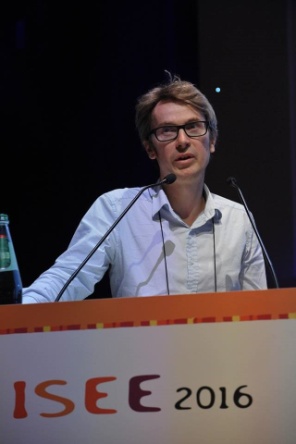 